ycTHAfi PACTb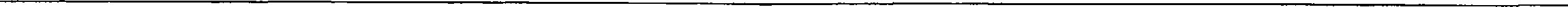 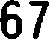 BapnaHv 3       Task 1. You are going to read the text aloud. You have 1.5 minutes to read the text silently, and then be ready to read it aloud. Remember that you will not have more than 2 minutes for reading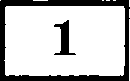 aloud.Task 2. You are going to take part in a telephone survey. You have to answer six questions. Give full answers to the questions. Remember that you have 40 seconds to answer each question.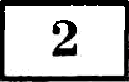 Task 3. You are going to give a talk about your school life. You will have to start in 1.5 minutes and speak for not more than 2 minutes.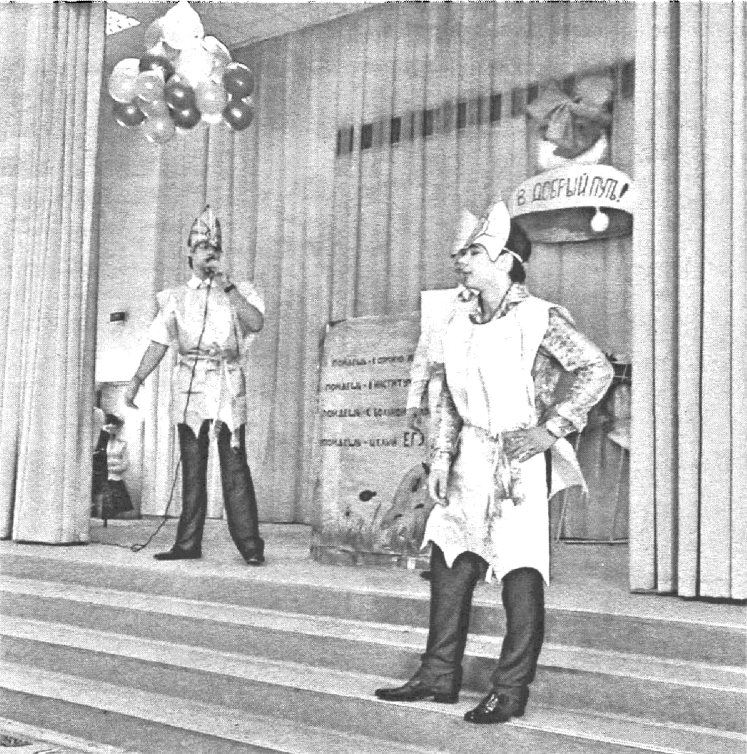 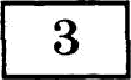 Remember  to say:if  your school  life is interesting/boring;what school activities you take part in;what  school  events  you remember  best of all and why.You have to talk continuously.